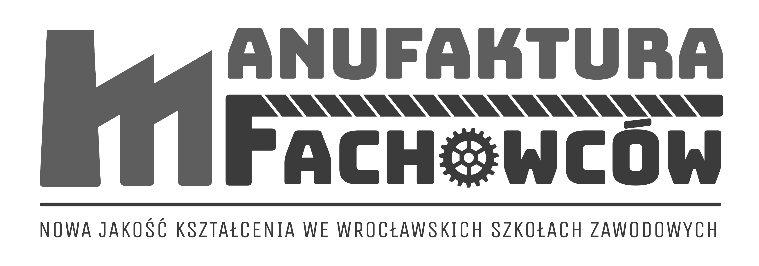 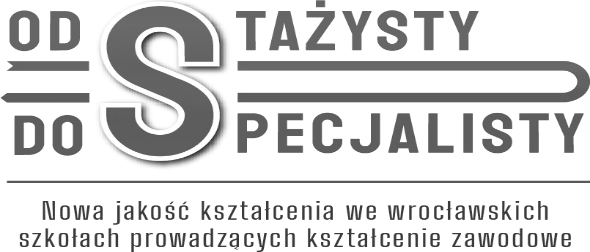 ZAŁĄCZNIK NR 3.1do Specyfikacji Istotnych Warunków Zamówienia(nr sprawy: 4/PN/CKZ/2020)Wykaz parametrów technicznych dla Zadania 1Komputer z monitorem i oprogramowaniemUwaga: W przypadku spełnienia poniższych wymagań należy zaznaczyć „spełnia”.Zaznaczenie „nie spełnia” w którymkolwiek z punktów, skutkować będzie odrzuceniem oferty, jako nieodpowiadającej treści siwz.Producent: ………………………………………………………..Model: ………………………………………………………..Typ: ………………………………………………………..Rok produkcji: ………………………………………………………..Jednostka centralna:SPECYFIKACJA MONITORA – 17 szt.DODATKOWE OKABLOWANIE HDMI-HDMI długość 1m – 17 szt. (do podłączenia monitora z jednostka centralną):  				 spełnia/nie spełnia*NAZWA PODZESPOŁUPARAMETRY WYMGANEPARAMETRY OFEROWANEProcesorOcena procesora: min. 9000 na dzień ogłoszenia postępowania przetargowego w teście PassMark CPU Markspełnia/nie spełnia*Pojemność dysku twardego nr 1Min. 480 GBspełnia/nie spełnia*Rodzaj dysku twardego nr 1SSD M.2spełnia/nie spełnia*Prędkość odczyty/zapisu dysku nr 1min. odczyt:  550 MB/s  min. zapis: 520 MB/sspełnia/nie spełnia*Niezawodność MTBF dysku nr 12 000 000 godz.spełnia/nie spełnia*Pojemność dysku twardego nr 2min. 1 TBspełnia/nie spełnia*Rodzaj dysku twardego nr 2HDD Sata III, 7200 obr./minspełnia/nie spełnia*Napędy wbudowane (zainstalowane)DVD±RW DLspełnia/nie spełnia*Zainstalowana pamięć RAM16 GB   spełnia/nie spełnia*Rodzaj pamięci RAMDDR4spełnia/nie spełnia*Ilość banków pamięci 2 szt.spełnia/nie spełnia*Chipset płyty głównejRekomendowany przez producenta procesoraspełnia/nie spełnia*Karta graficznaZintegrowana, od producenta procesora.spełnia/nie spełnia*Karta dźwiękowaZintegrowanaspełnia/nie spełnia*Interfejs/komunikacja2 x USB 3.1 (przedni panel)4 x USB 2.0 (tylny panel)1 x RJ-45 (LAN)1 x HDMI1 x VGA1x Gniazdo combo audio (przedni panel)Wejście i wyjście liniowe oraz mikrofon (tylny panel)Wymagana ilość i rozmieszczenie (na zewnątrz obudowy komputera) portów USB nie może być osiągnięte w wyniku stosowania konwerterów, przejściówek itp.spełnia/nie spełnia*BluetoothTakspełnia/nie spełnia*Karta sieciowaZintegrowana 10/100/1000 Mbit/sspełnia/nie spełnia*Bezprzewodowa karta sieciowaTakspełnia/nie spełnia*Czytnik kart pamięci Tak (przedni panel)spełnia/nie spełnia*ZasilaczMinimum 200 Wat , APFC
Przycisk i dioda diagnostycznaspełnia/nie spełnia*System operacyjnyspełnia/nie spełnia*Dołączone wyposażenieKlawiatura usb, mysz usb (w kolorze jednostki)spełnia/nie spełnia*ObudowaSmall Form Factorspełnia/nie spełnia*Kolor obudowyCzarnyspełnia/nie spełnia*BezpieczeństwoWyposażony w Trusted Platform Module (TPM)Obudowa musi umożliwiać zastosowanie zabezpieczenia fizycznego w postaci linki metalowej (złącze blokady Kensingtona) i kłódki (oczko w obudowie do założenia kłódki).spełnia/nie spełnia*Wsparcie techniczne producentaMożliwość sprawdzenia konfiguracji sprzętowej komputera oraz warunków gwarancji po podaniu numeru seryjnego bezpośrednio na stronie internetowej producenta (w wersji podstawowej lub w pełnej konfiguracji).spełnia/nie spełnia*Certyfikaty i StandardyDeklaracja zgodności CEspełnia/nie spełnia*PARAMETRY WYMAGANEPRAMETRY OFEROWANEMATRYCAMATRYCAMATRYCAPrzekątnamin. 23’’spełnia/nie spełnia*StandardFULL HDspełnia/nie spełnia*Rozdzielczość1920 x 1080spełnia/nie spełnia*Format obrazu16:9spełnia/nie spełnia*PowłokaMatowaspełnia/nie spełnia*Technologia ekranuIPSspełnia/nie spełnia*Kontrast1000:1spełnia/nie spełnia*Jasność250 cd/m2spełnia/nie spełnia*Częstotliwość odświeżania60Hzspełnia/nie spełnia*Czas reakcji5msspełnia/nie spełnia*Kąt widzenia pionowy178 stopnispełnia/nie spełnia*Kąt widzenia poziomy178 stopnispełnia/nie spełnia*Montaż na ścianie (VESA)Takspełnia/nie spełnia*Panel obrotowy (PIVOT)Tak  (w zakresie -90 stopni do 90 stopni)spełnia/nie spełnia*Obrotowa podstawa monitora (Swivel)Tak  (w zakresie -45 stopni do 45 stopni)spełnia/nie spełnia*Regulacja wysokości monitora Tak (w zakresie 130mm)spełnia/nie spełnia*Regulacja pochylenia panelaTak (w zakresie -5 stopni do 21 stopni)spełnia/nie spełnia*Materiał z którego wykonana jest podstaw i ramę monitoraMetal/Aluminiumspełnia/nie spełnia*HUB USBTakspełnia/nie spełnia*Display Port1szt.spełnia/nie spełnia*HDMI1szt.spełnia/nie spełnia*USB 2.02szt.spełnia/nie spełnia*USB 3.12szt.spełnia/nie spełnia*VGA (RGB)1szt.spełnia/nie spełnia*Kolor obudowyCzarny, szaryspełnia/nie spełnia*OkablowanieKabel HDMIspełnia/nie spełnia*Certyfikaty i StandardyDeklaracja zgodności CEspełnia/nie spełnia*